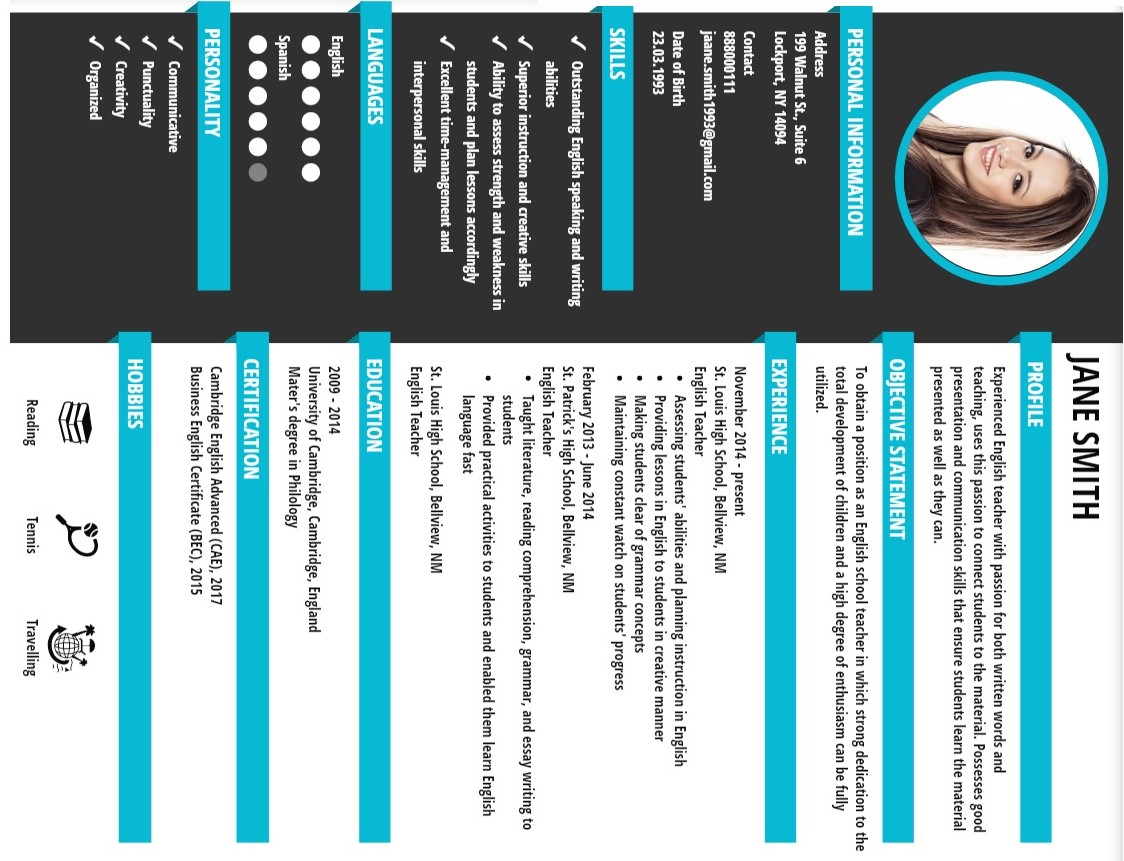 Sample English Teacher ResumeFrancis S. Sterrett
205 Waterview Lane
Bellview, NM 88111
Phone: 505-456-9694
Email: fssterett@anymail.comCareer Objective:To obtain an English teacher position at “Blue Hills High School,” and teach students everything from grammar to writing essay and reading comprehension.Summary of Skills:Outstanding English speaking and writing abilitiesSuperior instruction and creative skillsExperienced in making students comfortable and speak up their problemsAbility to assess strength and weakness in students and plan lessons accordinglyHigh patience to repeat answers for questions asked repeatedly by studentsExcellent time-management, computer, and interpersonal skillsWork Experience:English Teacher
St. Louis High School, Bellview, NM
October 2014 - PresentAssessing students' abilities and planning instruction in EnglishProviding lessons in English to students in creative manners to help them remembers topics without any problemsCreating favorable learning environment and motivating students to learn EnglishMaking students clear of grammar concepts and assisting them in writing essays and storiesHolding group discussion and debates and ensuring every student contributes his or her thoughtsMaintaining constant watch on students' progress and evaluating their knowledge through testsEnglish Teacher
St. Patrick's High School, Bellview, NM
February 2013 - Separation 2014Provided practical activities to students and enabled them learn English language fastCounseled students low on confidence due to inability to converse in English and prepared them for debateFacilitated development of skills and competencies in students by providing them all required resourcesArranged picnics to zoos and cultural theaters and assisted students in knowing about different species and culturesMet and interacted with parents and provided them updates on student progressTaught literature, reading comprehension, grammar, and essay writing to studentsEducation:Bachelor's Degree in Education
ABC University, Bellview, NM
2012Reference:On request.